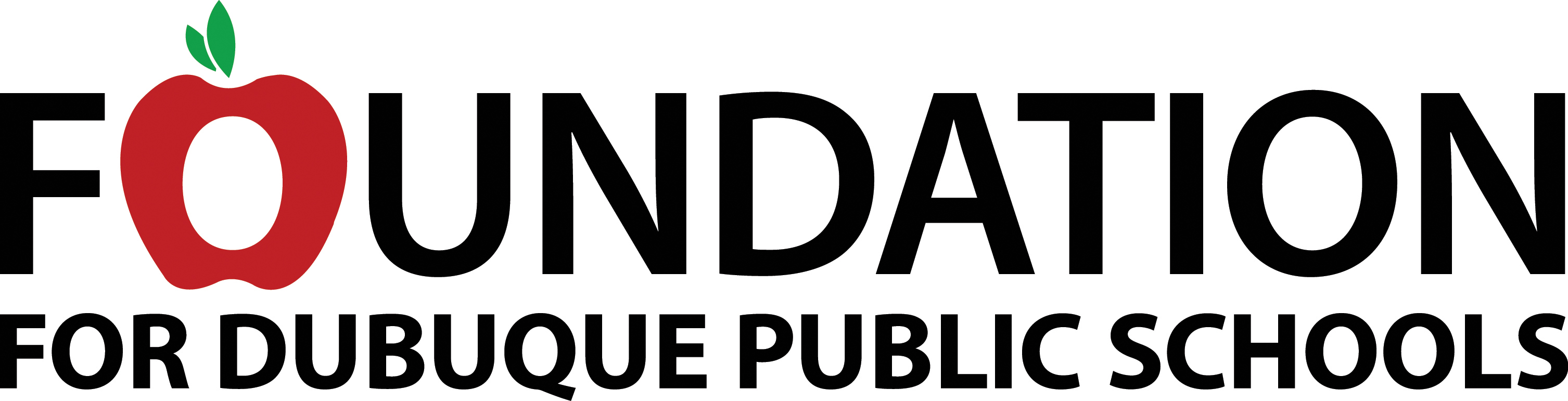 FDPS Enhancing Excellence EventSponsorship and Corporate Table AgreementThank you for supporting the FDPS Enhancing Excellence Event on April 27, 2023!  Please review the corporate sponsorship levels below and return the agreement and payment.  Payment can also be made at https://dbqfoundation.org/2023fdps.Fundraising Sponsorship LevelsFriends of the FDPS $250 Donation (Multiple Opportunities)Up to 2 ticketsName listing in programRecognition in FDPS Annual UpdateHonors $1,250 (Multiple Opportunities)Up to 6 tickets and designated table with company recognitionName listing on website and in programRecognition in FDPS Annual UpdateSalutatorian $2,500 (Multiple Opportunities)All of Honors benefits with up to 10 ticketsLogo on event invitation (if received by February 27th), website, and programValedictorian $5,000 (Multiple Opportunities)All Honors and Salutatorian benefits with up to 15 ticketsPremium placement of logo on all event marketing materialsOpportunity for company representative to welcome event attendees from the podiumSponsorships of $2,500 or more will be recognized on the event invitation if received by February 27th, and all sponsorships will be recognized in the event program if confirmed by March 17th.  Individuals may also attend the event on April 27th with a suggested donation of $50.00 per individual and a donation of $15.00 for DCSD staff. Please register online for individual tickets.COMPANY NAME: ________________________________________________________________________ADDRESS: _____________________________________________________ ZIP: _____________________CONTACT: _______________________________________ DAYTIME PHONE: _______________________Contact E-MAIL: _________________________________________________________________________Company will provide the following sponsorship for the Annual Enhancing Excellence Event SPONSORSHIP LEVEL: ____________________________________________ DATE: __________________SIGNATURE: ____________________________________________________________________________Return with check to:		Amy Unmacht, Executive DirectorFoundation for Dubuque Public Schools700 Locust St., Ste. 195 Dubuque, IA 52001